Publicado en Pareja-Guadalajara el 20/03/2024 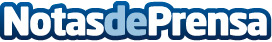 Pareja vivirá intensamente su Semana Santa y el posterior Abril CulturalEl Abril Cultural de Pareja llega, en 2024, a su XIX Edición, al tiempo que la villa alcarreña disfrutará del esplendor y la brillantez de la Semana Santa, con un hito, como la Procesión del Encuentro, que es Fiesta de Interés Turístico Provincial desde el año 2013Datos de contacto:Javier BravoBravocomunicacion606411053Nota de prensa publicada en: https://www.notasdeprensa.es/pareja-vivira-intensamente-su-semana-santa-y Categorias: Nacional Madrid Castilla La Mancha Entretenimiento Turismo Patrimonio http://www.notasdeprensa.es